MINISTERSTWO OBRONY NARODOWEJ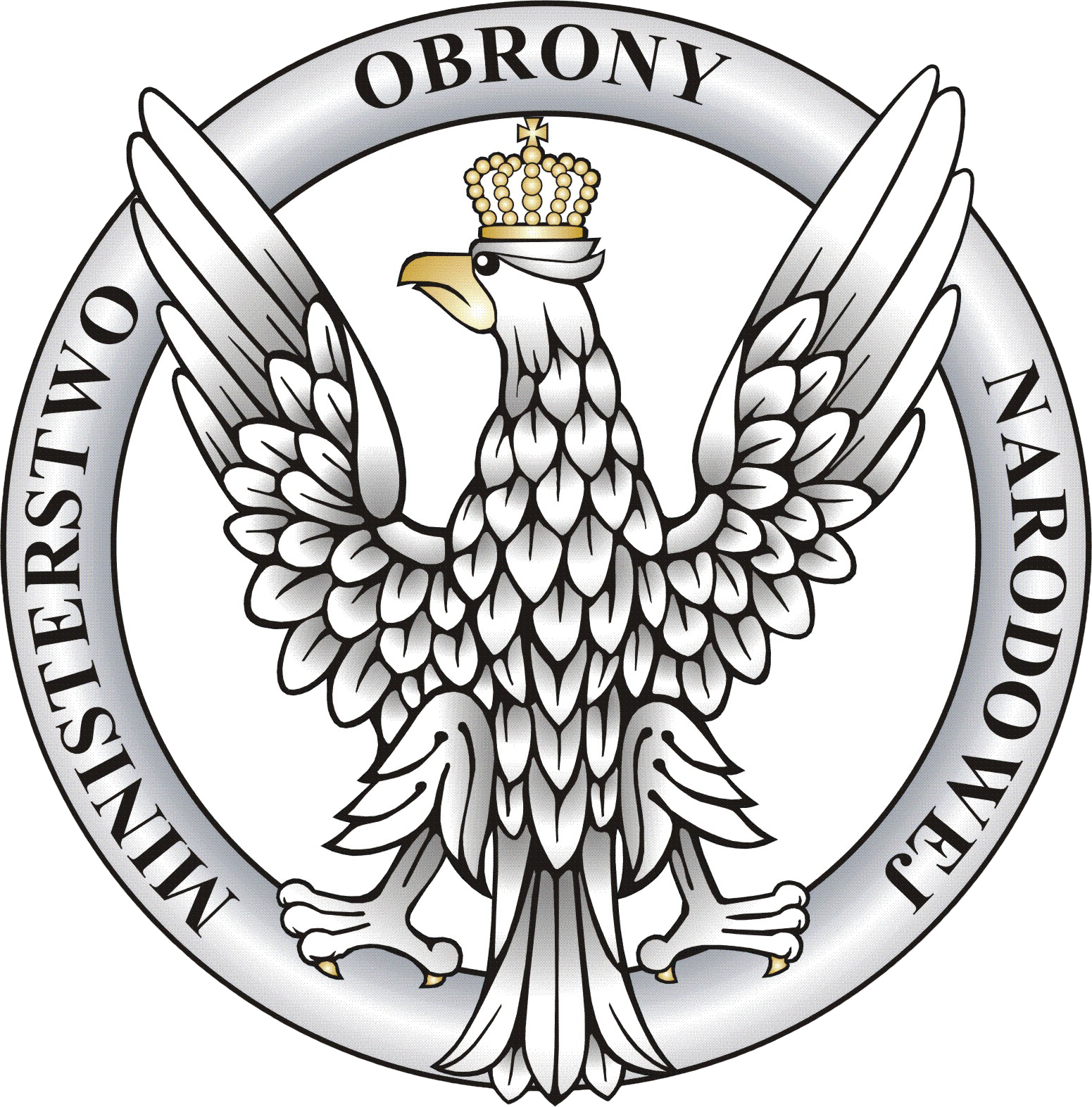 REGULAMINMIĘDZYSZKOLNEGO TURNIEJU WIEDZY O WOJSKU POLSKIM "EKSTRAKLASA WOJSKOWA"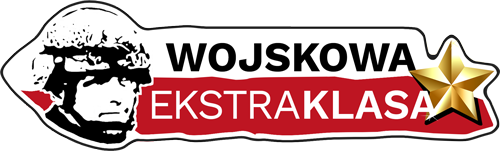 Warszawa 2020§ 1Postanowienia ogólneOrganizatorem konkursu pt. Międzyszkolny Turniej Wiedzy o Wojsku Polskim "EkstraKLASA Wojskowa" (zwanego dalej „Turniejem”) jest Ministerstwo Obrony Narodowej. Z ramienia MON Turniej jest realizowany przez Biuro do spraw Programu „Zostań Żołnierzem Rzeczypospolitej” z siedzibą w Warszawie (ul. Dymińska 13, 00-909 Warszawa). Zasady Turnieju określa niniejszy Regulamin, który wchodzi w życie z dniem ogłoszenia Turnieju.Turniej przeznaczony jest wyłącznie dla uczniów klas  o profilu wojskowym, uczących się 
w szkołach prowadzących „Oddziały Przygotowania Wojskowego” i „Certyfikowane Wojskowe Klasy Mundurowe”, zwanych dalej Uczestnikami Turnieju.§ 2Cele KonkursuTurniej jest przedsięwzięciem o charakterze edukacyjnym. Celami Turnieju są:wyłonienie najlepszych uczniów klas wojskowych ze szkół prowadzących programy „Oddziały Przygotowania Wojskowego” i „Certyfikowane Wojskowe Klasy Mundurowe” w zakresie wiedzy o Wojsku Polskim i służbie wojskowej;upowszechnianie wiedzy o Siłach Zbrojnych RP i służbie wojskowej;promocja służby wojskowej i Programu „Zostań Żołnierzem Rzeczypospolitej”;promocja kształcenia wojskowego w szkołach ponadpodstawowych;wsparcie szkół w realizacji programu nauczania w systemie zdalnym;kształtowanie umiejętności współpracy i działania pod presją czasu 
i w warunkach ostrej rywalizacji;upowszechnienie formy e-learningu w nauczaniu;kształtowanie umiejętności samodzielnego zdobywania wiedzy  i umiejętnego, analitycznego korzystania z różnych źródeł informacji;integracja środowiska klas wojskowych, tworzenie wspólnoty opartej 
na pogłębianiu wiedzy i rywalizacji sportowej;promocja e-sportu.§ 3Przebieg TurniejuTurniej, oparty na idei sportu elektronicznego, ma formę wieloetapowych rozgrywek, odbywających się w oparciu o Platformę e-learning Resortu Obrony Narodowej i jest rozgrywany w formie kursu zamkniętego. Turniej dzieli się na poszczególne etapy:Etap I – ma charakter wewnątrzszkolny; jego celem jest wyłonienie trzyosobowej reprezentacji szkoły – tryb i sposób wyłonienia uczniów pozostaje w gestii kierownictwa szkoły. Etap II – od dnia ogłoszenia niniejszego Regulaminu do dnia 25 listopada br. szkoły zainteresowane udziałem w Turnieju, przesyłają dane trzech zakwalifikowanych uczniów wg wzoru formularza stanowiącego załącznik do niniejszego Regulaminu wraz z obowiązkowymi oświadczeniami.Etap III – od 30 listopada do 8 grudnia br. zakwalifikowani Uczestnicy Turnieju będą mogli zapoznać się z materiałem do samokształcenia, który będzie bazą merytoryczną pytań w Turnieju. Samokształcenie odbędzie się w oparciu 
o Platformę e-learning Resortu Obrony Narodowej w formie kursu zamkniętego. Uczestnicy Turnieju będą mogli zalogować się na platformę na podstawie danych otrzymanych przez Organizatora w formularzu zgłoszeniowym 
(nr PESEL).Etap IV – odbędzie się w dniach 9-11 grudnia br. Drużyny reprezentujące szkoły przystępują do Turnieju w formie zdalnej. Każdy Uczestnik loguje się na Platformę e-learning Resortu Obrony Narodowej. Punkty zdobyte indywidualnie przez poszczególnych Uczestników, reprezentujących szkołę, są sumowane. Do następnego etapu przechodzi szesnaście Drużyn, które osiągną najwyższą łączną sumę punktów zdobytych indywidualnie (punkty zdobyte przez Uczestnika 1 
+ punkty zdobyte przez Uczestnika 2 + punkty zdobyte przez Uczestnika 3). 
W sytuacji tej samej liczby punktów uzyskanych przez więcej niż jedną Drużyną 
o przejściu do następnego etapu decydować będzie czas rozwiązania testu.Etap V – w dn. 18 grudnia br. wyłonione w eliminacjach 16 Drużyn podzielonych zostanie na pary rozgrywające między sobą mecz. Losowanie poszczególnych par odbędzie się na żywo (live stream na profilu Facebook Biura do spraw Programu „Zostań Żołnierzem Rzeczypospolitej”).  Etap VI – 4 stycznia 2021 r. rozpocznie się faza pucharowa Turnieju. Zwycięzca każdej pary przechodzi do kolejnej fazy Turnieju – ćwierćfinału. Zasady rywalizacji i punktacji są identyczne jak w § 3punkcie 2d.Etap VII – 11 stycznia 2021 r. odbędzie się ćwierćfinał Turnieju rozgrywany w systemie pucharowym. Zasady rywalizacji i punktacji są identyczne jak w § 3 punkcie 2d.Etap VIII – 14 stycznia 2021r. odbędzie się półfinał Turnieju. Zasady rywalizacji 
i punktacji są identyczne jak w punkcie § 32d.Etap IX, końcowy – odbędzie się 25 stycznia 2020 r. na żywo. Drużyny, które wygrały w półfinałach mecz finałowy, będą odpowiadać w czasie rzeczywistym na 10 wybranych losowo pytań. Ostatecznych odpowiedzi po dziesięciu sekundach konsultacji pomiędzy Uczestnikami, udzielać będą kapitanowie Drużyn. Kapitanowie Drużyn wyłonieni zostaną przez Uczestników wchodzących w skład poszczególnych Drużyn. O zwycięstwie zadecyduje wyższa ilość punktów w klasyfikacji końcowej. O miejscu i dokładnej godzinie finału Uczestnicy Turnieju powiadomieni zostaną w odrębnym trybie. Meczu o III miejsce nie przeprowadza się. Drużyny, które odpadły w półfinale, zostają zdobywcami III miejsca ex aequo.Wyniki poszczególnych etapów publikowane będą na bieżąco na profilu Facebook Biura do spraw Programu „Zostań Żołnierzem Rzeczypospolitej”§ 4Zasady zgłoszenia i warunki uczestnictwa w KonkursieSzkoły są zobowiązane zgłosić udział w Turnieju do dnia 25 listopada br. Zgłoszenie powinno zawierać dane trzech uczestników Drużyny reprezentującej szkołę – zgodnie 
z formularzem zgłoszeniowym, będącym załącznikiem niniejszego Regulaminu.Uczestnikiem Turnieju może być uczeń każdej klasy ze szkół prowadzących „Oddziały Przygotowania Wojskowego” i „Certyfikowane Wojskowe Klasy Mundurowe”.Integralnym elementem zgłoszenia muszą być wypełnione dodatkowe oświadczenia 
i zgody –zał. nr 2/3 i 4. Wypełnione i podpisane załączniki należy przesłać na podany niżej adres e-mail w postaci skanu (w plikach pdf lub jpg)Zgłoszenia wypełnione nieprawidłowo, zawierające nieprawdziwe dane lub przysłane po terminie nie będą uwzględniane.Zgłoszenia należy wysłać pocztą elektroniczną na adres: m.rzymski@ron.mil.pl§ 5Dane osoboweWraz ze zgłoszeniem należy przysłać podpisaną klauzulę ze zgodą na przetwarzanie danych osobowych przez Organizatora w celu wyłonienia zwycięzców Turnieju. Wzór oświadczenia zawarto w załączniku nr 4.Przetwarzanie danych osobowych uczestników Konkursu odbywać się będzie zgodnie 
z informacjami zawartymi w oświadczeniu, o którym mowa w punkcie 1.§ 6NagrodyZwycięzca Turnieju otrzyma puchar przechodni i tytuł Mistrza EkstraKLASY Wojskowej. Puchar jest przekazywany zwycięzcy Turnieju w roku następnym.Organizator przyzna nagrody za zajęcie I, II i III miejsca.Organizator ma prawo przyznania nagród i wyróżnień pozaregulaminowych.§ 7Postanowienia końcoweUdział w Konkursie jest dobrowolny i bezpłatny.Organizator nie odpowiada za utrudnienia techniczne stojące po stronie Uczestnika. Uczestnik jest zobowiązany zapewnić sobie we własnym zakresie sprawny sprzęt umożliwiający korzystanie z Platformy e-learning Resortu Obrony Narodowej oraz dostęp do internetu.Organizator zastrzega sobie prawo do: unieważnienia Turnieju, w przypadku, gdy nie wpłynie żadne zgłoszenie lub nadesłane zgłoszenia nie spełnią warunków niniejszego Regulaminu, unieważnienia Turnieju, gdy wystąpi sytuacja niezależna  od Organizatora uniemożliwiająca przeprowadzenie Turnieju,zmian terminów podanych w Regulaminie.Pytania w poszczególnych etapach turnieju będą miały wrastający stopień trudności, co nie oznacza, że w kolejnych etapach nie mogą się powtarzać pytania z etapów wcześniejszych.Wszelkie reklamacje związane z zaliczeniem odpowiedzi Uczestnika, klasyfikacją końcową poszczególnych etapów rozstrzyga Organizator. Punkty zdobyte w poszczególnych etapach nie przechodzą do etapów następnych.Organizator nie pokrywa kosztów przejazdu Uczestników Turnieju finałowego.ZAŁĄCZNIKI:Zał. nr 1 – Formularz zgłoszeniowyZał. nr 2 – Oświadczenie Uczestnika TurniejuZał. nr 3 – Zgoda rodzica (opiekuna prawnego) – tylko w przypadku Uczestników niepełnoletnichZał. nr 4 – Oświadczenie RODO